*Vyplněním údajů ke “Klientské kartě“ souhlasím se zpracováním osobních údajů a se zasíláním informací.Údaje pro evidenci klientské karty 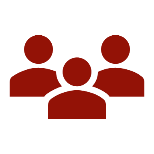 Údaje pro evidenci klientské karty Údaje pro evidenci klientské karty PracovištěAdresa pro zaslání